ҠАРАР                                                                                              ПОСТАНОВЛЕНИЕ26 октябрь 2020 й.                                   №  33                                26 октября 2020 г.О внесении дополнений в постановление Администрации сельского поселения Байгузинский сельсовет муниципального района Янаульский район Республики Башкортостан от 16 декабря 2019 года № 57 «Об утверждении порядка осуществления Администрацией сельского поселения Байгузинский сельсовет муниципального района Янаульский район Республики Башкортостан бюджетных полномочий главных администраторов доходов бюджетов бюджетной системы Российской Федерации»         В целях своевременного зачисления в бюджет сельского поселения Байгузинский сельсовет муниципального района Янаульский район Республики Башкортостан безвозмездных поступлений Администрация сельского поселения Байгузинский сельсовет ПОСТАНОВЛЯЕТ:         1. В приложение № 1 постановления Администрации сельского поселения Байгузинский сельсовет муниципального района Янаульский район Республики Башкортостан от 16 декабря 2019 года № 57 «Об утверждении порядка осуществления Администрацией сельского поселения Байгузинский сельсовет муниципального района Янаульский район Республики Башкортостан бюджетных полномочий главных администраторов доходов бюджетов бюджетной системы Российской Федерации» внести следующие дополнения:        дополнить кодами бюджетной классификации:        791 1 16 10061 10 0000 140 «Платежи в целях возмещения убытков, причиненных уклонением от заключения с муниципальным органом сельского поселения (муниципальным казенным учреждением) муниципального контракта, а также иные денежные средства, подлежащие зачислению в бюджет сельского поселения за нарушение законодательства Российской Федерации о контрактной системе в сфере закупок товаров, работ, услуг для обеспечения государственных и муниципальных нужд (за исключением муниципального контракта, финансируемого за счет средств муниципального дорожного фонда)».         2. Контроль за исполнением настоящего постановления оставляю за собой.Глава сельского поселения                                                    З.З.ХановБАШKОРТОСТАН  РЕСПУБЛИКАHЫЯNАУЫЛ  РАЙОНЫ МУНИЦИПАЛЬ РАЙОНЫНЫN БАЙFУЖА  АУЫЛ СОВЕТЫ АУЫЛ БИЛEМEHЕ  ХАКИМИEТЕ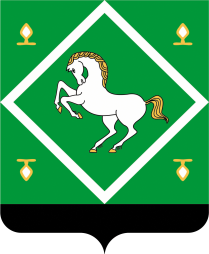 Администрация сельского поселения байгузинский сельсовет МУНИЦИПАЛЬНОГО  районаЯНАУЛЬСКИЙ РАЙОН РеспубликИ Башкортостан 